Российская  Федерация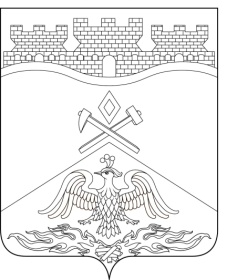 Ростовская  областьг о р о д   Ш а х т ы         ГОРОДСКАЯ ДУМАРЕШЕНИЕ № 41448-го заседания городской Думы города ШахтыПринято 26 сентября 2023 годаО внесении изменения в приложение 2 к решению городской Думы города Шахты «Об утверждении «Положения о Департаменте труда и социального развития Администрации города Шахты» С целью реализации Областного закона Ростовской области от 22.10.2004 №174-ЗС «Об адресной социальной помощи в Ростовской области», постановления Правительства Ростовской области от 27.11.2014 №785 
«Об утверждении Порядка предоставления социальных услуг поставщиками социальных услуг», городская Дума города ШахтыРЕШИЛА:Внести изменение в приложение 2 к решению городской Думы города Шахты от 22.12.2011 № 204 «Об утверждении «Положения о Департаменте труда и социального развития Администрации города Шахты», изложив его в редакции согласно приложению к настоящему решению. Рекомендовать главе Администрации города Шахты А.Г. Горцевскому поручить Департаменту труда и социального развития Администрации города Шахты (А.А. Месропян) представить на государственную регистрацию в установленном законом порядке изменения в учредительные документы Департамента труда и социального развития Администрации города Шахты.Настоящее решение вступает в силу со дня его официального опубликования.  Контроль за исполнением настоящего решения возложить на заместителя главы Администрации города Шахты О.В. Тхак и комитет городской Думы по местному самоуправлению и молодежной политике 
(О.Н. Данилов).И.о. председателя городской Думы –главы города Шахты								      К. Корнеев26 сентября 2023 годаРазослано: Министерству региональной политики и массовых коммуникаций Правительства РО, Администрации города Шахты, ДТСР г.Шахты, прокуратуре, СМИ, дело.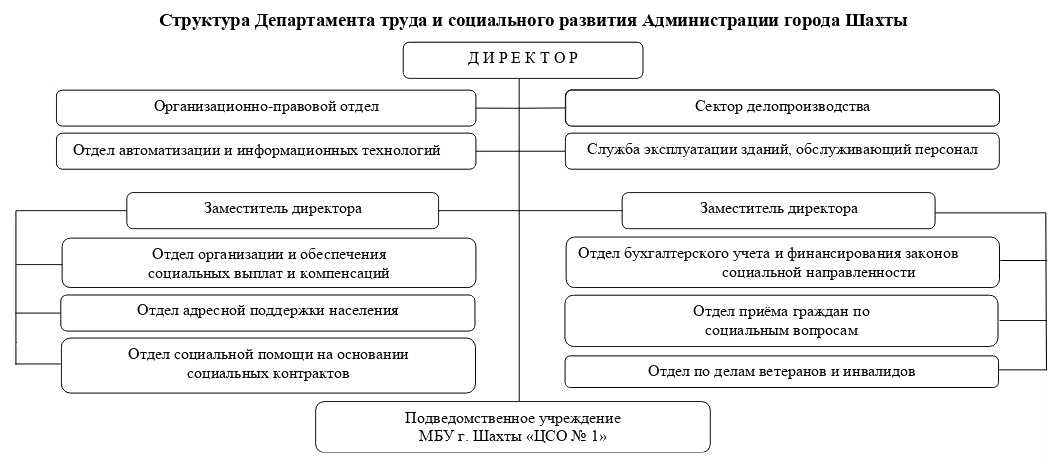 Верно:Управляющий делами:                                                                                                                                                    А. СафроноваПриложениек решению городской Думы «О внесении изменения в приложение к решению городской Думы города Шахты «Об утверждении «Положения о Департаменте труда и социального развития Администрации города Шахты»«Приложение 2к решению городской Думы города Шахты «Об утверждении «Положения о Департаменте труда и социального развития Администрации города Шахты»